بسمه تعالی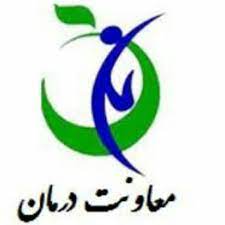 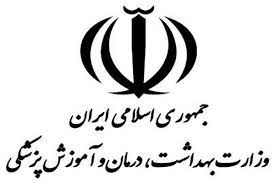 وزارت بهداشت درمان و آموزش پزشکی                                                                  اداره اورژانس بیمارستانی                                                                           معاونت درمان                                                                              چک لیست خودارزیابی بحراننام بیمارستان :نوع بیمارستان : عمومی / تک تخصصی :نوع فعالیت بیمارستان : آموزشی/ غیرآموزشی :نوع وابستگی بیمارستان : دانشگاهی/ خصوصی/ تأمین اجتماعی/ خیریه/ نیروهای مسلح/ سایر :تعداد تخت مصوب :                                                                     تعداد تخت فعال :تعداد تخت بخش اورژانس :                                                         تعداد مراجعین سالانه اورژانس :تاریخ تکمیل فرم :                                                                       کارشناس ارزیاب : محورهاشاخص مورد ارزیابیامتیاز اخذ شدهامتیاز اخذ شدهامتیاز اخذ شدهامتیاز اخذ شدهمحورهاشاخص مورد ارزیابی012غ ق اایمنی محیطدربهای خروج اضطراری مقاوم در برابر آتش ضربه و دود بوده و به سمت بیرون باز میشوند و مانعی در مقابل هجوم جمعیت وجود نداردایمنی محیطمسیرهای تخلیه سریع و ایمن و پلکان اضطراری با علائم تصویری مشخص شده‏اند و در تمام اوقات باز و قابل دسترسی هستندایمنی محیطسوابق بازدیدهای دوره‏ای از ارزیابی و کنترل ايمني سطوح، ديوارها و تجهیزات اورژانس بیانگر مداخلات به موقع در رفع نواقص و مشکلات استایمنی تأسیسات و تجهیزاتایمنی مصرف گازهای طبی در اورژانس منطبق با دستورالعملهای ابلاغی وزارت بهداشت اجرا می شود.ایمنی تأسیسات و تجهیزات"ایمنی تجهیزات الکتریکی"( تابلوهای برق، تابلو برق ایزوله در اتاقهای عمل و بخشهای ویژه) تدوین شده و براساس آن عمل می شود.ایمنی تأسیسات و تجهیزاتسوابق بازدیدهای دوره‏ای از تأسیسات و تجهیزات اورژانس بیانگر مداخلات به موقع در رفع نواقص و مشکلات است.ایمنی آتشوسایل و تجهیزات اطفاءحریق (کپسول آتش نشانی، فایرباکس ها و ...) در تمامی فضاها مشخص و دردسترس است.ایمنی آتشسیستم شناسایی و اعلام حریق حساس به دود/حرارت آماده و سالم بکار گرفته شده‏اند.محورهاشاخص مورد ارزیابیامتیاز اخذ شدهامتیاز اخذ شدهامتیاز اخذ شدهامتیاز اخذ شدهمحورهاشاخص مورد ارزیابی012غ ق اامنیتاقدامات امنیتی شامل ساختارها و موانع فیزیکی، کنترل دسترسی ها، استفاده از قفلها و آژیرها ، سیستمهای دوربین مداربسته برای منطقه های مهم و حساس اورژانس پیش بینی شده است.امنیتبرنامه ایمنی بر سیستمهای ارتباطی (شبکه های کامپیوتری ، سایت اورژانس ، سیستم HIS تدوین شده ، اجرایی شده و به روز رسانی میشود.آموزش و تمرینکارکنان پرستاری اورژانس دوره های آموزشی تریاژ به روش START و JUMP START را گذرانده اند.آموزش و تمرینکارکنان بخش اورژانس دوره های اموزشی و تمرین اطفاء حریق را گذرانده اند.آموزش و تمرینبرای کارکنان بالینی منتخب (تیم ) دوره های آموزشی تخصصی رفع آلودگی CBRNE و نحوه مراقبت از این بیماران برگزار شده است.افزایش ظرفیتلیست بروزرسانی شده از کارکنان و شماره های تماس آنها برای فراخوان، موجود است.افزایش ظرفیتوسایل و تجهیزات پزشکی لازم برای افزایش تختهای اورژانسی و پذیرش مصدومین پیش بینی شده است.افزایش ظرفیتتجهیزات حفاظت فردی مورد نیاز پرسنل و بیماران تأمین شده و در دسترس قرار دارد.هشدار اولیه و فعالسازی برنامه پاسخروش اجرایی سامانه هشدار اولیه به منظور پاسخ‏دهی به مخاطرات داخلی و خارجی تدوین شده است.هشدار اولیه و فعالسازی برنامه پاسخبراساس دستورالعمل"نحوه فعال سازی برنامه پاسخ" فعال سازی HICS و برنامه در اورژانس انجام می شود.هشدار اولیه و فعالسازی برنامه پاسخفرایند فراخوان کارکنان براساس سطح فعال سازی انجام می شود.مدیریت مصدومینمکانهای انجام تریاژ و مسیر ورود و خروج مصدومین مشخص شده و افراد از آن اطلاع دارند.مدیریت مصدومینردیابی مصدومین پذیرش شده در اورژانس و اطلاع رسانی به مراجعین و همراهان در خصوص وضعیت مصدوم انجام می شود.مدیریت مصدومینفرایند ترخیص و انتقال مصدومین به سایر بیمارستانها مشخص شده است.مدیریت کارکناننقش و مسئولیت کارکنان در طی فوریت مشخص شده است.مدیریت کارکنانشرح وظایف پرسنل کمکی و داوطلبین مشخص شده است.محورهاشاخص مورد ارزیابیامتیاز اخذ شدهامتیاز اخذ شدهامتیاز اخذ شدهامتیاز اخذ شدهمحورهاشاخص مورد ارزیابی012غ ق امدیریت ازدحام اورژانسنحوه کنترل ورودی و خروجی های اورژانس و محدودیت دسترسی به ساختمانها و محوطه اورژانس در طی یک فوریت تعیین شده است.مدیریت ازدحام اورژانسمسیر مستقل ورود و خروج آمبولانسها برای پیشگیری از ازدحام در طی فوریتها تعیین شده است.مدیریت ازدحام اورژانسنحوه کنترل ازدحام مراجعه کنندگان تعیین شده است.حوادث CBRNEسازه های مناسب جهت رفع آلودگی موارد CBRNE پیش بینی شده است.حوادث CBRNEتجهیزات پزشکی مورد نیاز در زمینه بیوتروریسم (داروها، کیتها، کیفهای تشخیصی ) موجود است.تخلیهشاخصهای اعلام تخلیه بخش و یا اورژانس و نوع تخلیه مشخص شده و افراد از آن مطلع هستند.تخلیهمکانهای امن و محافظت شده برای تجمع نجات یافتگان مشخص شده است.تخلیهمنطبق با دستورالعمل "تخلیه اورژانس در زمان وقوع حادثه" ، تخلیه بیماران انجام می شود.برنامه بازیابیبراساس دستورالعمل"نحوه غیرفعال سازی برنامه پاسخ" بازگشت به حالت عادی در اورژانس انجام می شود.برنامه بازیابیارزیابی ایمنی اورژانس از لحاظ سازه ای و غیر سازه ای انجام شده و اولویتهای آن مشخص می شود.برنامه بازیابیتمهیدات لازم برای برای جایگزینی منابع از دست رفته (تجهیزاتی، منابع نیروی انسانی، مواد مصرفی، ترمیم خسارتها و...)اجرایی می شود.برنامه بازیابیبرآورد خسارات،تلفات و هزینه های ناشی از حادثه، ثبت دقیق اطلاعات و مستندسازی هزینه های مربوط به حادثه انجام می شود.